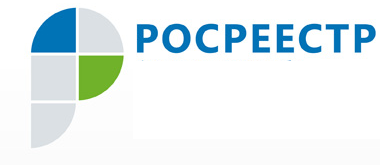 Пресс-релиз В Управлении Федеральной службы судебных приставов по ХМАО – Югре состоялась рабочая встреча руководителей Управления ФССП и Управления Росреестра по ХМАО – Югре В ходе встречи стороны обсудили вопросы сокращения дебиторской задолженности, образовавшейся в связи с несвоевременной оплатой штрафов, вынесенных должностными лицами Управления Росреестра и его территориальных отделов, а также по постановлениям судов на основании протоколов, составленных должностными лицами Росреестра.  Как сообщил руководитель Управления Росреестра по ХМАО – Югре Владимир Хапаев, за 9 месяцев 2018 года в Службу судебных приставов сотрудниками Управления направлено 88 постановлений о назначении административного наказания.  Получено от Службы судебных приставов 99 постановлений о возбуждении или окончании исполнительного производства, в том числе, по судебным решениям. В рамках исполнительных производств судебными приставами-исполнителями автономного округа по постановлениям, вынесенным на основании протоколов государственных инспекторов земельного надзора,  взыскано 2 миллиона 987 тысяч рублей, в том числе: - за самовольное занятие земельного участка или нецелевое использование земельного участка – 1 миллион 330 тысяч рублей; - за неисполнение предписания или воспрепятствование проведению проверки – 965,8 тысяч рублей; - за уклонение от исполнения административного наказания – 444 тысячи рублей;- прочие поступления от денежных взысканий, направляемые в местный бюджет, – 247, 2 тысячи рублей.   Тем не менее, за 9 месяцев текущего года дебиторская задолженность в федеральный бюджет составляет более 7 миллионов рублей. Владимир Хапаев напомнил, что Управление Росреестра и Управление Федеральной службы судебных приставов по ХМАО – Югре  сотрудничают на основе Соглашения о взаимодействии при исполнении постановлений о назначении административного наказания.Цель взаимодействия сторон при исполнении постановлений о назначении административного наказания – повышение эффективности принудительного исполнения судебных актов, постановлений об административном наказании, вынесенных должностными лицами Россрестра или судами на основании протоколов, составленных должностными лицами Росреестра.Пресс-служба Управления Росреестра по ХМАО – Югре   